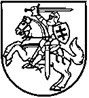 VALSTYBINĖ KAINŲ IR ENERGETIKOS KONTROLĖS KOMISIJANUTARIMASDĖL VALSTYBINĖS KAINŲ IR ENERGETIKOS KONTROLĖS KOMISIJOS 2015 M. SAUSIO 15 D. NUTARIMO NR. O3-3 „DĖL ELEKTROS ENERGIJOS PERDAVIMO, SKIRSTYMO IR VISUOMENINIO TIEKIMO PASLAUGŲ BEI VISUOMENINĖS KAINOS VIRŠUTINĖS RIBOS NUSTATYMO METODIKOS PATVIRTINIMO“ PAKEITIMO2015 m. spalio 29 d. Nr. O3-572VilniusVadovaudamasi Lietuvos Respublikos energetikos įstatymo 8 straipsnio 9 dalies 2 punktu, Lietuvos Respublikos elektros energetikos įstatymo 9 straipsnio 3 dalies 14 punktu, 67 straipsnio 10 dalimi ir atsižvelgdama į Valstybinės kainų ir energetikos kontrolės komisijos (toliau – Komisija) Dujų ir elektros departamento Elektros skyriaus 2015 m. spalio 22 d. pažymą Nr. O5-373 „Dėl Valstybinės kainų ir energetikos kontrolės komisijos 2015 m. sausio 15 d. nutarimo Nr. O3-3 „Dėl Elektros energetikos perdavimo, skirstymo ir visuomeninio tiekimo paslaugų bei visuomeninės kainos viršutinės ribos nustatymo metodikos patvirtinimo“ pakeitimo“, Komisija nutaria:Pakeisti Elektros energetikos perdavimo, skirstymo ir visuomeninio tiekimo paslaugų bei visuomeninės kainos viršutinės ribos nustatymo metodiką, patvirtintą Komisijos 2015 m. sausio 15 d. nutarimu Nr. O3-3 „Dėl Elektros energetikos perdavimo, skirstymo ir visuomeninio tiekimo paslaugų bei visuomeninės kainos viršutinės ribos nustatymo metodikos patvirtinimo“:1.	Papildyti nauju 411 punktu:„411. Pajamos, gautos už naudojimosi jungiamosiomis linijomis paslaugas t metais apskaičiuojamos pagal formulę:(171)čia:PNJL110,t – naudojimosi jungiamosiomis linijomis paslaugų kaina t metais, Eur/MWh;EENJL110,t – naudojimosi jungiamųjų linijų paslaugomis (elektros energijos eksporto į trečiąsias šalis) apimtis t metais, MWh.“2.	Papildyti nauju 412 punktu:„412. Naudojimosi jungiamosiomis linijomis paslaugų kaina t metais apskaičiuojama pagal formulę:(172)čia:NJLs110,t – naudojimosi jungiamųjų linijų paslaugomis sąnaudos t-2 metais, Eur.Naudojimosi jungiamųjų linijų paslaugomis sąnaudos t-2 metais apskaičiuojamos vadovaujantis Aprašu pagal PSO pateiktus t-2 metų duomenis.Į naudojimosi jungiamųjų linijų paslaugomis sąnaudas neįtraukiami patiriami kaštai pagal ITC mechanizmą.“3. Papildyti nauju 413 punktu:„413. Pirmais dvejais naudojimosi jungiamosiomis linijomis paslaugų kainos nustatymo metais nustatoma naudojimosi jungiamosiomis linijomis paslaugų kaina apskaičiuojama pagal formulę:(173)čia:EE110,t – planuojama naudojimosi perdavimo sistema apimtis t metais, iš viso, MWh;FCNJL110,t – planuojama pastoviųjų sąnaudų, tenkanti naudojimosi jungiamųjų linijų paslaugoms t metais, dalis, Eur. Pastoviosios sąnaudos nustatomos vadovaujantis Aprašu.PR,t – rinkos kaina t metais nustatoma, vadovaujantis Elektros energijos rinkos kainos nustatymo metodika, patvirtinta Komisijos 2011 m. liepos 8 d. nutarimu Nr. O3-175 „Dėl Elektros energijos rinkos kainos nustatymo metodikos patvirtinimo“, Eur/MWh.Į pastoviąsias sąnaudas, tenkančias naudojimosi jungiamųjų linijų paslaugoms, neįtraukiami patiriami kaštai pagal ITC mechanizmą.“Komisijos pirmininkė	Inga Žilienė